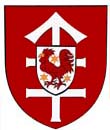 INFORMACJA O PRZETWARZANIU DANYCH OSOBOWYCHZgodnie z art. 13 ust. 1 i 2  Rozporządzenia Parlamentu Europejskiego i Rady (UE) 2016/679 z dnia 27 kwietnia 2016 r. w sprawie ochrony osób fizycznych w związku z przetwarzaniem danych osobowych i w sprawie swobodnego przepływu takich danych oraz uchylenia dyrektywy 95/46/WE (ogólne rozporządzenie o ochronie danych) (Dz. Urz. UE.L Nr 119, str. 1),  zwanego dalej „RODO” informuje się klientów Urzędu Gminy Cieszków, że:Administratorem Pani/Pana danych osobowych jest Urząd Gminy w Cieszkowie, ul. Grunwaldzka 41, 56-330 Cieszków, osobą odpowiedzialną jest Wójt Gminy Cieszków.Kontakt z Inspektorem Ochrony Danych możliwy jest pod adresem: e-amil rodo@lege.olawa.Państwa dane osobowe wykorzystujemy wyłącznie w celu przeprowadzenia procedury naboru ławników, na podstawie obowiązujących przepisów prawa, w tym ustawy z dnia 27 lipca 2001 r. prawo o ustroju sądów powszechnych, rozporządzenia Ministra Sprawiedliwości z dnia 11 czerwca 2011 r. w sprawie sposobu postępowania z dokumentami złożonymi radom gminy przy zgłaszaniu kandydatów na ławników oraz wzoru karty zgłoszenia w związku z art. 6 ust. 1 lit. c RODO.Podanie danych wskazanych w karcie zgłoszenia jest dobrowolne, jednak brak podania w/w danych skutkować będzie brakiem możliwości rozpatrzenia Państwa kandydatury oraz wydaniem uchwały o pozostawieniu zgłoszenia bez dalszego biegu w związku z niespełnieniem wymogów formalnych wynikających z przepisów prawa.Dokumentacja osób wybranych na funkcję ławnika zostanie przekazana Prezesowi właściwego Sądu. Pozostałe dokumenty przechowywane będą odpowiednio: przez okres kadencji wybranego ławnika, a po tym czasie przez okres oraz w zakresie wymaganym przez przepisy powszechnie obowiązującego prawa, tj. przepisy ustawy z dnia 14 lipca 1983 r. o narodowym zasobie archiwalnym i archiwach oraz aktach wykonawczych do tej ustawy.W przypadku pozostałych kandydatów, dane osobowe będą przechowywane przez okres 60 dni od dnia upowszechnienia informacji o wyniku naboru. Po upływie tego terminu, w przypadku braku odbioru kart przez kandydata lub zgłaszającego, dokumenty te zostaną protokolarnie zniszczone przez powołaną w tym celu komisję doraźną rady gminy.Państwa dane osobowe będą udostępnione Radzie Gminy Cieszków, Komendantowi Powiatowej Policji w Miliczu, Prezesowi Sądu Okręgowego we Wrocławiu, Prezesowi Sądu Rejonowego w Miliczu. Państwa dane mogą być udostępniane także organom władzy publicznej oraz podmiotom wykonującym zadania publiczne, w zakresie i celach wynikających z przepisów powszechnie obowiązującego prawa, a także innych podmiotów, które przetwarzają dane osobowe, których Administratorem jest Urząd.Mają Państwo prawo do:a) dostępu do treści danych, uzyskania ich kopii oraz ich sprostowania;b) żądania ograniczenia przetwarzania, jeżeli wystąpi przesłanka z art. 16 RODO;c) uzyskania informacji o celach przetwarzania, kategoriach przetwarzanych danych osobowych, o odbiorcach lub kategoriach odbiorców tych danych, planowanym okresie przechowywania danych lub o kryteriach ustalania tego okresu;d) wniesienia sprzeciwu wobec wykorzystania danych osobowych, w zakresie, w jakim podstawą przetwarzania jest art. 6 ust. 1 lit. e RODO;e) wniesienia skargi do Prezesa Urzędu Ochrony Danych Osobowych, gdy uzna Pani/Pan, żeprzetwarzanie danych osobowych narusza RODO.Nie przysługuje Państwu prawo do:a) przenoszenia danych, ani cofnięcia zgody z uwagi na fakt, iż podstawą przetwarzania nie jest zgoda, ani umowa;b) usunięcia danych, ponieważ przetwarzanie jest niezbędne do wywiązania się z obowiązkuprawnego, o którym mowa w pkt 3.Pani /Pana dane mogą być przekazywane innym odbiorcom danych, w tym podmiotom uprawnionym na podstawie przepisów prawa lub na podstawie zawartych umów o powierzeniu przetwarzania danych osobowych, w szczególności kancelarii prawnej oraz podmiotom świadczącym usługi informatyczne w sytuacjach tego wymagających.Pani/Pana dane osobowe nie będą wykorzystywane do zautomatyzowanego podejmowania decyzji, w tym profilowania, ani przekazywane do państwa trzeciego, ani organizacji międzynarodowej.